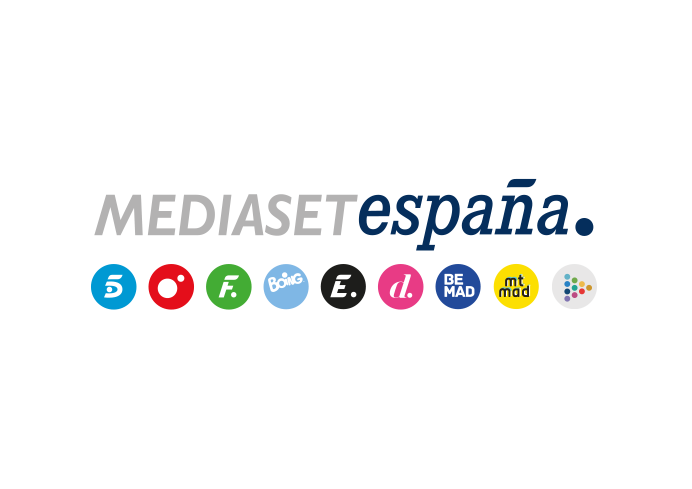 Madrid, 29 de enero de 2020Mediaset España prepara un nuevo programa para Cuatro y Divinity presentado por Nuria Marín Mediaset España y La Fábrica de la Tele inician la preproducción de un nuevo magazine que se emitirá en Cuatro y Divinity presentado por la periodista Nuria MarínEl nuevo programa, que Mediaset España ofrecerá en directo con periodicidad diaria, será un nuevo espacio que interconectará todo el universo único de Mediaset España, con el carácter propio e inimitable de los realities, talents y formatos innovadores del grupo, con el sello inconfundible de La Fábrica de la Tele, marcado por el ritmo, la diversión y el disparate.Nuria Marín, que en los últimos meses ha demostrado su gran versatilidad al frente de programas como ‘Cazamariposas’, ‘Salvame Diario’ y actualmente los resúmenes de ‘El tiempo del descuento’, será la conductora de este nuevo espacio, concebido como uno de los nuevos formatos transversales de Mediaset España.Este nuevo espacio, concebido como uno de los nuevos formatos transversales de Mediaset España, será conducido por Nuria Marín, que en los últimos meses ha demostrado su gran versatilidad al frente de programas como ‘Salvame Diario’ y ‘Más tiempo del descuento’ en Telecinco, así como el programa de Divinity ‘Cazamariposas’, que próximamente finalizará sus emisiones.